11221FREE + Alexa mixes of lemonade with of water. How much liquid do they have altogether?2– 1Gerome has a full tray of brownies. They ate of the brownies. How much is left? + Aleshia needs of soil and of fertilizer for their garden. How much planting mixture will they have in total?3 – For one recipe, Lenor needs 1 cup of flour. For another, they need of a cup of flour. What’s the difference in flour needed?+ + + Jabar walked of a kilometre and then  of a kilometre to the library. How many kilometres did Jabar walk altogether?1– Orange juice comes in 2 L-bottles. You use L of juice for a smoothie. How much juice is left?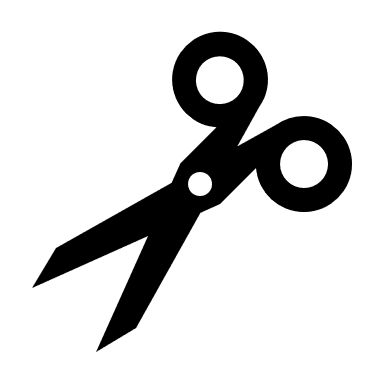 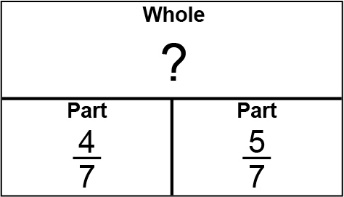 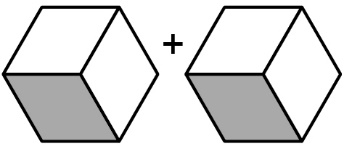 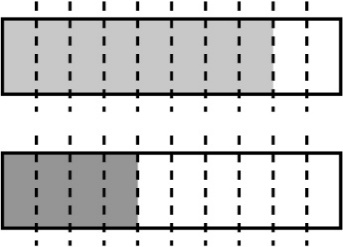 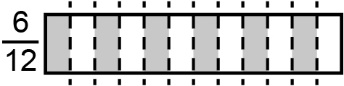 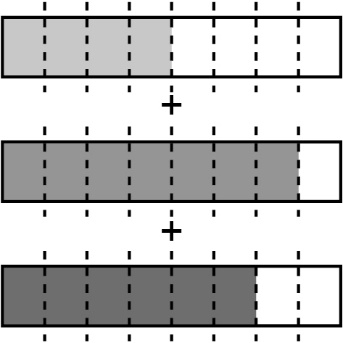 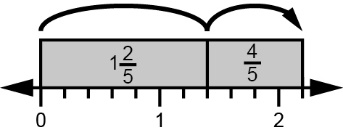 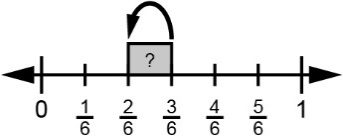 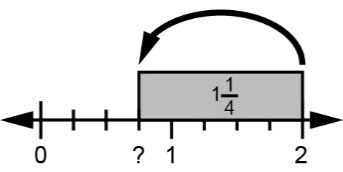 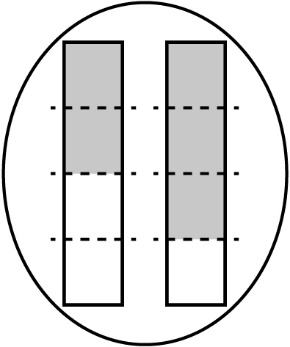 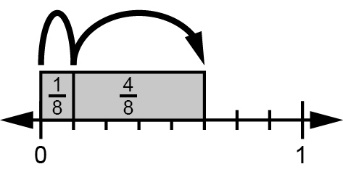 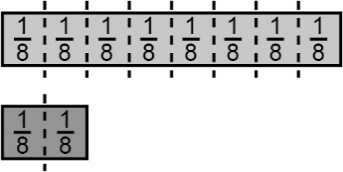 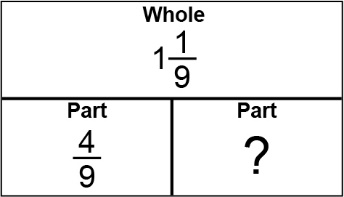 FREE